  บันทึกข้อความ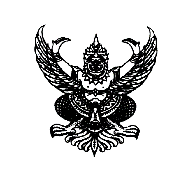 ส่วนงาน  คณะ/สำนัก..........................................................................................................  โทร. ..………..….….ที่ อว 69............................	       		 	วันที่     	เรื่อง  ขอเปลี่ยนแปลงงบประมาณโครงการวิจัย ประจำปีงบประมาณ พ.ศ. …………เรียน  ผู้อำนวยการสำนักวิจัยและส่งเสริมวิชาการการเกษตรตามที่ข้าพเจ้า……….……….…….…………...........................................ผู้อำนวยการชุดโครงการวิจัย/หัวหน้าโครงการวิจัย เรื่อง ............................................................................................. ซึ่งอยู่ภายใต้ชุดโครงการ............................................................................................................................................................................... ได้รับงบประมาณอุดหนุนเพื่อการวิจัย ประจำปีงบประมาณ พ.ศ. ...............  เป็นจำนวนเงิน ......................... บาท (.................................................................) นั้นในการนี้ เนื่องจาก.................................................................................................................... ดังนั้น เพื่อให้การดำเนินงานวิจัยเป็นไปด้วยความเรียบร้อย ข้าพเจ้าจึงขออนุมัติเปลี่ยนแปลงค่าใช้จ่ายในโครงการ      โดยการเปลี่ยนแปลงงบประมาณดังกล่าว   ไม่เกินร้อยละ 20   เกินร้อยละ 20 ของหมวดที่รับโอน โดยไม่กระทบต่อการบรรลุวัตถุประสงค์และผลสัมฤทธิ์ของโครงการ  กระทบต่อการบรรลุวัตถุประสงค์และผลสัมฤทธิ์ของโครงการ ดังนี้....……………………………….…………………………………………………………………………………………………………………………………………………………………..………………………………………………………………………………………………………………………………………………………………ตัวอักษร (…………………………………………..…………………………)จึงเรียนมาเพื่อโปรดพิจารณา ลงชื่อ……………………....………………..……..…….. (……………………………………………………..)ผู้อำนวยการชุดโครงการวิจัย/หัวหน้าโครงการวิจัยข้าพเจ้า ...............................................................................รับทราบข้อเปลี่ยนแปลงดังกล่าวข้างต้น 
และยินยอมปฏิบัติตามการขอเปลี่ยนแปลงในครั้งนี้ลงชื่อ……………………....………..…......…….. ผู้ร่วมวิจัย(......................................................................)                                                           	วันที่ ......... เดือน ................. พ.ศ..............หมายเหตุ การเปลี่ยนแปลงวงเงินงบประมาณหมวดค่าจ้าง และหมวดค่าครุภัณฑ์ ต้องเสนอ สกสว. พิจารณาอนุมัติการเปลี่ยนแปลงงบประมาณเกินร้อยละ 20 ของหมวดที่รับโอน โดยไม่กระทบต่อการบรรลุวัตถุประสงค์และผลสัมฤทธิ์ของโครงการ ต้องเสนอ สกสว. พิจารณาอนุมัติการเปลี่ยนแปลงงบประมาณ โดยกระทบต่อการบรรลุวัตถุประสงค์และผลสัมฤทธิ์ของโครงการ ต้องเสนอ กสว. พิจารณาอนุมัติรายการค่าใช้จ่าย (เดิม)ค่าใช้จ่าย (ใหม่)ร้อยละที่เปลี่ยนแปลง1. งบดำเนินงานxxxxxx    1.๑ หมวดค่าจ้างxxxxxx          - ค่าจ้างผู้ช่วยนักวิจัยรายเดือน---          - ค่าตอบแทนวิทยากร---    1.๒ หมวดค่าใช้สอย  xxxxxx          - ค่าตอบแทนผู้ทรงคุณวุฒิตรวจประเมิน            ร่างรายงานผลการวิจัย          - ค่าตอบแทนนักศึกษาช่วยปฏิบัติงาน          - ค่าปฏิบัติงานนอกเวลา          - ค่าใช้จ่ายในการเดินทางไปปฏิบัติงาน          - ค่าใช้จ่ายในการฝึกอบรม, สัมมนา          - ค่าจ้างเหมา          - ค่าธรรมเนียมบริการ    1.๓ หมวดค่าวัสดุxxxxxx          - วัสดุเกษตร          - วัสดุวิทยาศาสตร์หรือการแพทย์          - วัสดุสำนักงาน          - วัสดุคอมพิวเตอร์          - วัสดุก่อสร้าง          - วัสดุไฟฟ้าและวิทยุ          - วัสดุยานพาหนะและขนส่ง    - วัสดุเชื้อเพลิงและหล่อลื่น    - วัสดุโฆษณาและเผยแพร่    - วัสดุเครื่องแต่งกาย    - วัสดุกีฬา    - วัสดุอื่น ๆ (ระบุ)-จำนวนเงินทั้งสิ้นxxxxxx